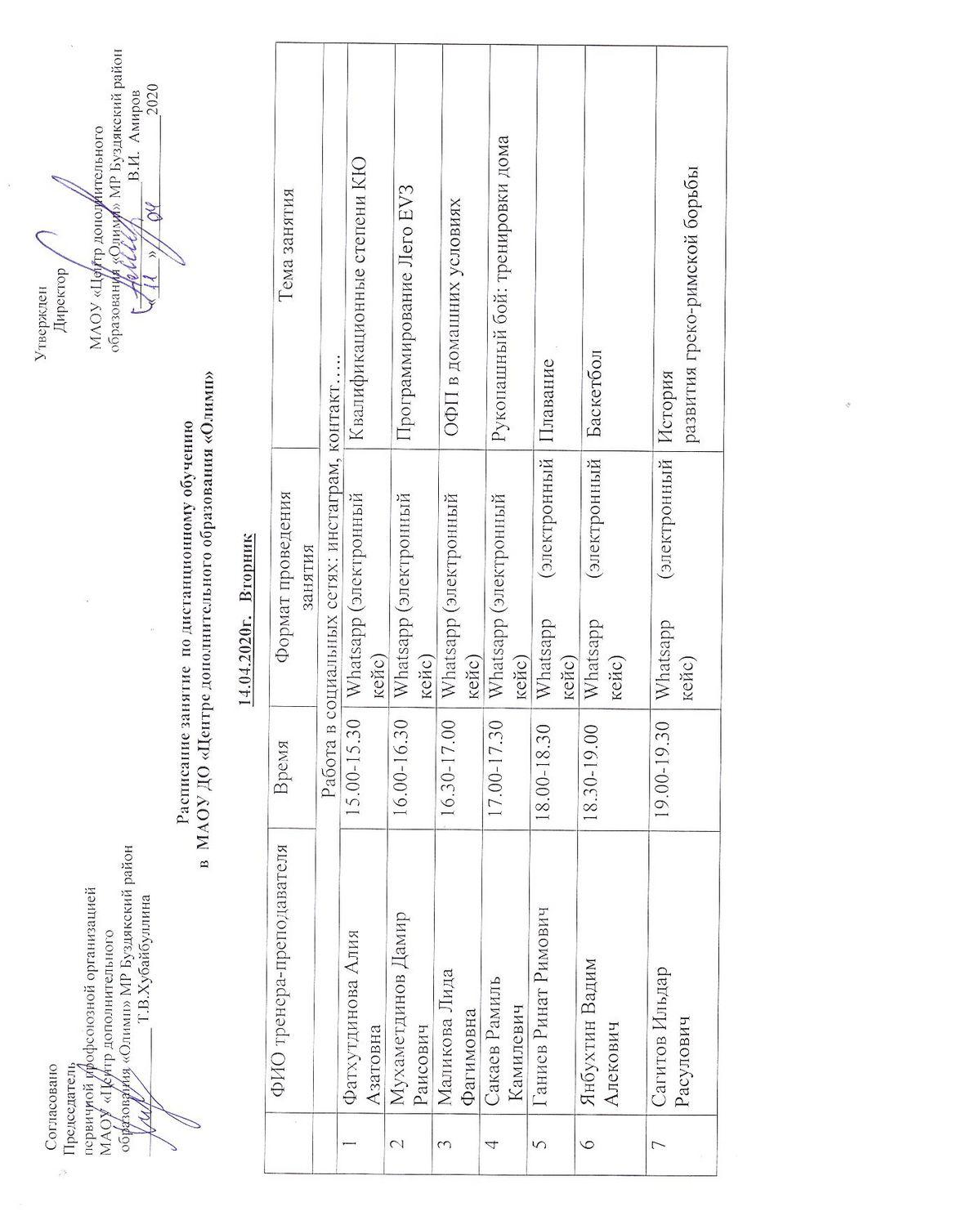 15.04.2020г.   Среда16.04.2020г.   Четверг17.04.2020г.   ПятницаФИО тренера-преподавателяВремяФормат проведения занятияТема занятияРабота в социальных сетях: инстаграм, контакт…..Работа в социальных сетях: инстаграм, контакт…..Работа в социальных сетях: инстаграм, контакт…..Работа в социальных сетях: инстаграм, контакт…..1Хубайбуллина Татьяна Владимировна11.00-11.35Instagram(видеоролик) ГТО.2Гришина Фаина Ахметовна 15.00-15.30Whatsapp (электронный кейс)Плавание. 3Сакаев Ильдар Зуфарович15.30-16.00Whatsapp (электронный кейс)Шахматы дома.4Измайлов Равиль Хамзаевич16.00-16.30Instagram(видеоролик) Whatsapp (электронный кейс) Волейбол в домашних условиях. Отработка нападающего удара. Закрепление техники нападающего удара.5Сагитов Ильдар Расулович16.30-17.00Whatsapp (электронный кейс)Правила дзюдо.6Арсланова Альфия Шавалеевна17.00-17.30ВКС (Zoom)«Карантин – не время для скуки» -фотоотчет7Гиззатуллин Ильяс Фаритович17.30-18.00Whatsapp (электронный кейс)Правила игры  мини-лапты8Милушкин Валерий Викторович18.00-18.30ВКС (Zoom)Футбол9Нургалиев Вадим Фидратович19.00-19.30Онлайн Интенсивная интервальная тренировка в домашних условияхФИО тренера-преподавателяВремяФормат проведения занятияТема занятияРабота в социальных сетях: инстаграм, контакт…..Работа в социальных сетях: инстаграм, контакт…..Работа в социальных сетях: инстаграм, контакт…..Работа в социальных сетях: инстаграм, контакт…..1Тагирова Альфия Радиковна13.00-13.30Whatsapp (электронный кейс) спортивный класс- физминутки дома2Фатхутдинова Алия Азатовна15.00-15.30Whatsapp (электронный кейс) Квалификационные степени КЮ3Мухаметдинов Дамир Раисович16.00-16.30Whatsapp (электронный кейс)Программирование Лего ЕVЗ4Ганиев Ринат Римович17.00-17.30Whatsapp (электронный кейс)Плавание5Латыпова Танзиля Тахировна18.00-18.30Whatsapp (электронный кейс) Специальная физическая подготовка:- пассивная гимнастика- активная гимнастика-хореография6Янбухтин Вадим Алекович18.30-19.00Конференция ВКС (Zoom)Баскетбол7Кудаярова Эльвира Айратовна19.00-19.30Whatsapp (электронный кейс)КВН  на  позитиве8Усманова Алия Халиловна16:00 – 16:30Конференция ВКС (Zoom)РепортажФИО тренера-преподавателяВремяФормат проведения занятияФормат проведения занятияТема занятияРабота в социальных сетях: инстаграм, контакт…..Работа в социальных сетях: инстаграм, контакт…..Работа в социальных сетях: инстаграм, контакт…..Работа в социальных сетях: инстаграм, контакт…..Работа в социальных сетях: инстаграм, контакт…..1Гришина Фаина Ахметовна15.00-15.30Whatsapp (электронный кейс)ЛФК для лиц с ограниченными возможностями здоровья.ЛФК для лиц с ограниченными возможностями здоровья.2Сакаев Ильдар Зуфарович15.30-16.00Whatsapp (электронный кейс)Шахматы – шах и мат.Шахматы – шах и мат.3Мухаметдинов Дамир Раисович16.30-17.00Whatsapp (электронный кейс)Программирование Лего ЕVЗПрограммирование Лего ЕVЗ4Сакаев Рамиль Камилевич17.00-17.30Whatsapp (электронный кейс)Рукопашный бой: тренировки домаРукопашный бой: тренировки дома5Гиззатуллин Ильяс Фаритович17.30-18.00Whatsapp (электронный кейс)Футбол - правила игрыФутбол - правила игры6Янбухтин Вадим Алекович18.00-18.30Whatsapp (электронный кейс)Баскетбол – младшая группаБаскетбол – младшая группа7Хисамутдинов Марат Марселевич18.30-19.00Конференция ВКС (Zoom)Жестикуляция  судейЖестикуляция  судей8Нургалиев Вадим Фидратович19.00-19.30Онлайн Интенсивная интервальная тренировка в домашних условияхИнтенсивная интервальная тренировка в домашних условиях